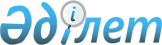 Об утверждении Правил оказания социальной помощи, установления размеров и определения перечня отдельных категорий нуждающихся граждан района Тереңкөл
					
			Утративший силу
			
			
		
					Решение маслихата района Тереңкөл Павлодарской области от 6 декабря 2019 года № 4/51. Зарегистрировано Департаментом юстиции Павлодарской области 31 декабря 2019 года № 6696. Утратило силу решением маслихата района Тереңкөл Павлодарской области от 30 апреля 2021 года № 5/5 (вводится в действие по истечении десяти календарных дней после дня его первого официального опубликования)
      Сноска. Утратило силу решением маслихата района Тереңкөл Павлодарской области от 30.04.2021 № 5/5 (вводится в действие по истечении десяти календарных дней после дня его первого официального опубликования).
      В соответствии с пунктом 2-3 статьи 6 Закона Республики Казахстан от 23 января 2001 года "О местном государственном управлении и самоуправлении в Республике Казахстан", подпунктом 4) пункта 2 статьи 46 Закона Республики Казахстан от 6 апреля 2016 года "О правовых актах", Указом Президента Республики Казахстан от 4 августа 2018 года № 724 "О переименовании Качирского, Лебяжинского районов Павлодарской области", постановлением Правительства Республики Казахстан от 21 мая 2013 года № 504 "Об утверждении Типовых правил оказания социальной помощи, установления размеров и определения перечня отдельных категорий нуждающихся граждан", маслихат района Тереңкөл РЕШИЛ:
      1. Утвердить прилагаемые Правила оказания социальной помощи, установления размеров и определения перечня отдельных категорий нуждающихся граждан района Тереңкөл.
      2. Признать утратившими силу некоторые решения маслихата района Тереңкөл, согласно приложению к настоящему решению.
      3. Контроль за исполнением настоящего решения возложить на постоянную комиссию маслихата района Тереңкөл по вопросам социальной сферы и законности.
      4. Настоящее решение вводится в действие со дня его первого официального опубликования. Правила оказания социальной помощи, установления размеров и определения перечня
отдельных категорий нуждающихся граждан района Тереңкөл
      1. Настоящие Правила оказания социальной помощи, установления размеров и определения перечня отдельных категорий нуждающихся граждан (далее - Правила) разработаны в соответствии с пунктом 2-3 статьи 6 Закона Республики Казахстан от 23 января 2001 года "О местном государственном управлении и самоуправлении в Республике Казахстан", постановлением Правительства Республики Казахстан от 21 мая 2013 года № 504 "Об утверждении Типовых правил оказания социальной помощи, установления размеров и определения перечня отдельных категорий нуждающихся граждан" (далее - Типовые правила) и определяют порядок оказания социальной помощи, установления размеров и определения перечня отдельных категорий нуждающихся граждан. 1. Общие положения
      2. Основные термины и понятия, которые используются в настоящих Правилах:
      1) уполномоченная организация – Отдел района Тереңкөл по социальному обеспечению филиала некоммерческого акционерного общества "Государственная корпорация "Правительство для граждан" по Павлодарской области;
      2) памятные даты – события, имеющие общенародное историческое, духовное, культурное значение и оказавшие влияние на ход истории Республики Казахстан;
      3) специальная комиссия – комиссия, создаваемая решением акима района Тереңкөл, по рассмотрению заявления лица (семьи), претендующего на оказание социальной помощи в связи с наступлением трудной жизненной ситуации;
      4) прожиточный минимум – необходимый минимальный денежный доход на одного человека, равный по величине стоимости минимальной потребительской корзины, рассчитываемый органами статистики в Павлодарской области;
      5) праздничные дни – дни национальных и государственных праздников Республики Казахстан;
      6) среднедушевой доход семьи (гражданина) – доля совокупного дохода семьи, приходящаяся на каждого члена семьи в месяц;
      7) трудная жизненная ситуация – ситуация, объективно нарушающая жизнедеятельность гражданина, которую он не может преодолеть самостоятельно;
      8) уполномоченный орган – государственное учреждение "Отдел занятости и социальных программ района Тереңкөл";
      9) участковая комиссия – комиссия, создаваемая решением акимов сел, сельских округов района Тереңкөл для проведения обследования материального положения лиц (семей), обратившихся за социальной помощью и подготовки заключений;
      10) предельный размер – утвержденный максимальный размер социальной помощи.
      3. В настоящих Правилах под социальной помощью понимается помощь, предоставляемая местными исполнительными органами (далее – МИО) в денежной форме отдельным категориям нуждающихся граждан (далее – получатели) в случае наступления трудной жизненной ситуации, а также к памятным датам и праздничным дням.
      4. Лицам, указанным в статье 20 Закона Республики Казахстан от 28 апреля 1995 года "О льготах и социальной защите участников, инвалидов Великой Отечественной войны и лиц, приравненных к ним" и статье 16 Закона Республики Казахстан от 13 апреля 2005 года "О социальной защите инвалидов в Республике Казахстан", социальная помощь оказывается в порядке, предусмотренном настоящими Правилами.
      5. Социальная помощь в денежной форме предоставляется через банки второго уровня или организации, имеющие лицензии на соответствующие виды банковских операций путем перечисления на счета получателя.
      6. Социальная помощь предоставляется единовременно и (или) периодически (ежемесячно, ежеквартально).
      7. Участковые и специальные комиссии осуществляют свою деятельность на основании положений, утвержденных акиматом Павлодарской области.
      8. Перечень памятных дат и праздничных дней для оказания социальной помощи:
      1) 8 марта – Международный женский день;
      2) 9 мая – День Победы;
      3) 1 октября – Международный день пожилых людей;
      4) второе воскресенье октября – День инвалидов Республики Казахстан. 2. Порядок определения перечня категорий получателей социальной помощи и установления размеров социальной помощи
      9. Социальная помощь предоставляется гражданам из числа следующих категорий:
      1) участники и инвалиды Великой Отечественной войны (далее – ВОВ);
      2) лица, приравненные по льготам и гарантиям к участникам ВОВ, а именно:
      2-1)рабочие и служащие, обслуживавшие советский воинский контингент в Афганистане, получившие ранения, контузии или увечья, либо награжденные орденами и медалями бывшего Союза Советских Социалистических Республик (далее – СССР)за участие в обеспечении боевых действий;
      2-2) лица, принимавшие участие в ликвидации последствий катастрофы на Чернобыльской атомной электростанции (далее – ЧАЭС) в 1986 - 1987 годах, других радиационных катастроф и аварий на объектах гражданского или военного назначения, а также участвовавшие непосредственно в ядерных испытаниях и учениях;
      3) другие категории лиц, приравненные по льготам и гарантиям к участникам войны, а именно:
      3-1) жены (мужья) умерших инвалидов войны и приравненных к ним инвалидов;
      3-2) лица, награжденные орденами и медалями бывшего СССР за самоотверженный труд и безупречную воинскую службу в тылу в годы ВОВ;
      3-3) семьи военнослужащих погибших (умерших) при прохождении воинской службы в мирное время;
      4) лица, проработавшие (прослужившие) не менее 6 месяцев с 22 июня 1941 года по 9 мая 1945 года и не награжденные орденами и медалями бывшего СССР за самоотверженный труд и безупречную воинскую службу в тылу в годы ВОВ;
      5) лица, достигшие пенсионного возраста, а именно:
      5-1) граждане получающие минимальный размер пенсий и (или) пособия;
      5-2) граждане в возрасте от 80 и более лет;
      6) инвалиды, а именно:
      6-1) дети-инвалиды до восемнадцати лет;
      6-2) инвалиды, имеющие несовершеннолетних детей;
      6-3) инвалиды первой, второй групп;
      6-4) семьи, имеющие детей-инвалидов больных детским церебральным параличом;
      7) лица из числа выпускников общеобразовательных школ, а именно:
      7-1) дети-сироты;
      7-2) дети, оставшиеся без попечения родителей;
      7-3) дети из семей со среднедушевым доходом, не превышающим однократного размера прожиточного минимума;
      8) малообеспеченные граждане (семьи), а именно:
      8-1) безработные граждане, состоящие на учете в центре занятости населения и участвующие в активных мерах содействия занятости;
      8-2) семьи, имеющие детей до восемнадцати лет;
      8-3) дети–сироты;
      8-4) лица, освободившиеся из мест лишения свободы;
      8-5) лица, оставшиеся без средств существования вследствие пожара, чрезвычайных ситуаций природного и техногенного характера;
      8-6) семьи, имеющие детей до восемнадцати лет из числа получателей государственных пособий;
      9) граждане (семьи) со среднедушевым доходом, не превышающим однократного размера прожиточного минимума, а именно:
      9-1) лица, перенесшие срочную или плановую операцию, в том числе длительная болезнь более одного месяца;
      9-2) беременные женщины, своевременно обратившиеся в районную больницу для постановки на учет по беременности до 12 недель;
      9-3) семьи, имеющие детей грудного возраста до 1 года на искусственном вскармливании;
      10) граждане, имеющие социально значимые заболевания, а именно:
      10-1) лица, страдающие онкологическим заболеванием (I, II, III, IV стадии заболевания);
      10-2) лица, страдающие туберкулезным заболеванием (I, II, IV категории заболевания).
      10. Уполномоченный орган оказывает без учета дохода:
      1) единовременную социальную помощь к памятным датам и праздничным дням:
      к Международному женскому дню для категории, указанной в подпункте 8-6) пункта 9 настоящих Правил на основании списка согласованного с уполномоченной организацией;
      ко дню Победы для категории, указанной в подпункте 1) пункта 9 настоящих Правил на основании списка согласованного с уполномоченной организацией;
      для категорий, указанных в подпунктах 2), 3), 4) пункта 9 настоящих Правил на основании списка, согласованного с уполномоченной организацией;
      к Международному дню пожилых людей для категории, указанной в подпункте 5) пункта 9 настоящих Правил на основании списка, согласованного с уполномоченной организацией;
      ко Дню инвалидов Республики Казахстан для категорий, указанных в подпунктах 6-1), 6-2), 6-3) пункта 9 настоящих Правил на основании списка, согласованного с уполномоченной организацией;
      2) единовременную социальную помощь:
      для категории, указанной в подпункте 1) пункта 9 настоящих Правил на ремонт жилья по фактическим затратам в размере до 160 (сто шестьдесят) месячных расчетных показателей (далее - МРП) на основании личного заявления в уполномоченный орган или акиму сельского округа с приложением документов, указанных в подпунктах 1), 2) пункта 15 настоящих Правил, акта обследования жилищно-бытовых условий проживания;
      для категорий, указанных в подпунктах 1), 2-1), 2-2) пункта 9 настоящих Правил на зубопротезирование в размере не более 25000 (двадцать пять тысяч) тенге на основании личного заявления, с приложением документов, указанных в подпунктах 1), 2) пункта 15 настоящих Правил, медицинской справки (с указанием затрат на зубопротезирование);
      для категории, указанной вподпункте 6-4) пункта 9 настоящих Правил в размере 15 (пятнадцать) МРП на основании заявления в уполномоченный орган или акиму сельского округа с приложением документов, указанных в подпунктах 1), 2) пункта 15 настоящих Правил, копии справки об инвалидности, свидетельств о рождении детей;
      для категории, указанной в подпункте 6-1) пункта 9 настоящих Правил на возмещение затрат на проезд в медицинские учреждения по Республике Казахстан по фактическим затратам в размере не более 25 (двадцать пять) МРП на основании заявления в уполномоченный орган или акиму сельского округа с приложением документов, указанных в подпунктах 1), 2) пункта 15 настоящих Правил, использованных проездных билетов, заключение областного профильного специалиста, копии справки об инвалидности, свидетельств о рождении детей;
      для категории, указанной в подпункте 8-5) пункта 9 настоящих Правил в размере до 60 (шестьдесят) МРП на основании заявления в уполномоченный орган или акиму сельского округа с приложением документов, указанных в подпунктах 1), 2), 5) пункта 15 настоящих Правил, заключение специальной комиссии, справки пожарной части, отдела по чрезвычайным ситуациям района Тереңкөл;
      для категорий, указанных в подпунктах 7-1), 7-2) пункта 9 настоящих Правил на оплату обучения в высшем учебном заведении в размере фактической стоимости обучения за учебный год на основании заявления в уполномоченный орган или акиму сельского округа с приложением документов, указанных в подпунктах 1), 2) пункта 15 настоящих Правил и трехстороннего договора на оказание образовательных услуг, подписанный акимом района, руководителем высшего учебного заведения и заявителем;
      для категории, указанной в подпункте 8-3) пункта 9 настоящих Правил в размере 6 (шесть) МРП согласно списка предоставляемого коммунальным государственным учреждением "Отдел образования района Тереңкөл" на основании заявления опекуна или лица, представляющего интересы ребенка с приложением документов, указанных в подпунктах 1), 2) пункта 15 настоящих Правил;
      для категории, указанной в подпункте 8-4) пункта 9 в размере 20 (двадцать) МРП на основании заявления в уполномоченный орган или акиму сельского округа с приложением документов, указанных в подпунктах 1), 2) пункта 15 настоящих Правил, справки из мест лишения свободы;
      для категории, указанной в подпункте 8-1) пункта 9 настоящих Правил на погребение в размере 15 (пятнадцать) МРП на основании заявления (близких родственников) в уполномоченный орган или акиму сельского округа с приложением документов, указанных в подпунктах 1), 2) пункта 15 настоящих Правил, свидетельства о смерти, справки уполномоченного органа о состоянии на учете на момент смерти;
      для категории, указанной в подпункте 10-1) пункта 9 настоящих Правил в размере 10 (десять) МРП на основании заявления в уполномоченный орган или акиму сельского округа с приложением документов, указанных в подпунктах 1), 2) пункта 15 настоящих Правил, справки подтверждающей заболевание;
      3) ежемесячную социальную помощь:
      для категории, указанной в подпункте 1) пункта 9 настоящих Правил на приобретение лекарств в размере 1 (один) МРП на основании списка, предоставляемого уполномоченной организацией;
      для категории, указанной в подпункте 1) пункта 9 настоящих Правил на погашение затрат по электрическому отоплению в период отопительного сезона на 6 (шесть) месяцев, согласно представленных квитанций услугодателя, на основании заявления в уполномоченный орган или акиму сельского округа с приложением документов, указанных в подпунктах 1), 2) пункта 15 настоящих Правил;
      для категории, указанной в подпункте 1) пункта 9 настоящих Правил на погашение затрат по коммунальным услугам в размере 4 (четыре) МРП на основании списка, предоставляемого уполномоченной организацией;
      для категорий, указанных в подпунктах 7-1), 7-2) пункта 9 настоящих Правил на период обучения для проживания, питания и проезда к месту жительства в размере 19044 (девятнадцать тысяч сорок четыре) тенге, на основании заявления и трехстороннего договора на оказание образовательных услуг, подписанный акимом района, руководителем высшего учебного заведения и заявителем;
      для категории, указанной в подпункте 10-2) пункта 9 в размере 12(двенадцать) МРП на питание в период прохождения амбулаторного лечения при условии соблюдения больным режима лечения на основании списка, предоставляемого коммунальным государственным предприятием на праве хозяйственного ведения (далее - КГП на ПХВ) "Больница района Тереңкөл" управления здравоохранения Павлодарской области;
      для категорий, указанных в подпунктах 2-1), 2-2) пункта 9 настоящих Правил, на погашение затрат по коммунальным услугам в размере 2 (два) МРП – на основании личного заявления, с указанием номера лицевого счета в банках второго уровня или в организациях, имеющих соответствующую лицензию на осуществление отдельных видов банковских операций, документа, удостоверяющего личность, списка, предоставляемого уполномоченной организацией;
      для категории, указанной в подпункте 3-2) пункта 9 настоящих Правил на погашение затрат по электрическому отоплению в период отопительного сезона на 6 месяцев, согласно представленных квитанций услугодателя, на основании заявления в уполномоченный орган или акиму сельского округа с приложением документов, указанных в подпунктах 1), 2) пункта 15 настоящих Правил;
      для категории, указанной в подпункте 6-3) пункта 9 настоящих Правил на обследование и лечение в размере 10 (десять) МРП на основании заявления в уполномоченный орган с приложением документов, указанных в подпунктах 1), 2) пункта 15 настоящих Правил, справки об инвалидности, справки-подтверждения медицинского учреждения о получении курса лечения;
      4) ежеквартальную социальную помощь:
      для категорий, указанных в подпунктах 2-1), 2-2) пункта 9 настоящих Правил на оздоровление в размере 7 (семь) МРП на основании списка, предоставляемого уполномоченной организацией.
      11. Уполномоченный орган оказывает с учетом дохода:
      1) единовременную социальную помощь:
      для категории, указанной в подпункте 7-3) пункта 9 настоящих Правил на оплату обучения в высшем учебном заведении в размере фактической стоимости обучения за учебный год на основании заявления в уполномоченный орган или акиму сельского округа с приложением документов, указанных в пункте 15 настоящих Правил и трехстороннего договора на оказание образовательных услуг, подписанный акимом района, руководителем высшего учебного заведения и заявителем;
      для категорий, указанных в подпунктах 8-1), 8-2) пункта 9 настоящих Правил на развитие личного подворья в размере до 110 (сто десять) МРП, на приобретение грубых кормов в размере 11 (одиннадцать) МРП на основании заявления в уполномоченный орган или акиму сельского округа с приложением документов, указанных в пункте 15 настоящих Правил, акта обследования жилищно-бытовых условий, договора купли-продажи крупного скота, ветеринарного паспорта на животное;
      для категории, указаннойвподпункте 8-1) пункта 9 настоящих Правил на приобретение твердого топлива в размере до 25 (двадцать пять) МРП на основании заявления в уполномоченный орган или акиму сельского округа с приложением документов, указанных в пункте 15 настоящих Правил, заключения (протокола) специальной комиссии;
      для категории, указанной в подпункте 9-1) пункта 9 настоящих Правил на лечение в размере до 25 (двадцать пять) МРП на основании заявления в уполномоченный орган или акиму сельского округа с приложением документов, указанных в пункте 15 настоящих Правил, заключения (протокола) специальной комиссии, справки с медицинского учреждения;
      для категории, указанной в подпункте 9-2) пункта 9 настоящих Правил в размере 10 (десять) МРП на основании заявления в уполномоченный орган или акиму сельского округа с приложением документов, указанных в пункте 15 настоящих Правил, согласно списка предоставляемого КГП на ПХВ "Больница района Тереңкөл";
      2) ежемесячную социальную помощь:
      для категории, указанной в подпункте 7-3) пункта 9 настоящих Правил на период обучения для проживания, питания и проезда к месту жительства в размере 19044 (девятнадцать тысяч сорок четыре) тенге, на основании трехстороннего договора на оказание образовательных услуг, подписанный акимом района, руководителем высшего учебного заведения и заявителем;
      для категории, указанной в подпункте 8-6) пункта 9 настоящих Правил для возмещения расходов родительской платы за содержание детей в миницентре и детском дошкольном учреждении в размере 3 (три) МРП на основании заявления в уполномоченный орган или акиму сельского округа с приложением документов, указанных в пункте 15 настоящих Правил, согласно списка, предоставляемого общеобразовательным и дошкольным учреждением района;
      для категории, указанной в подпункте 9-3) пункта 9 настоящих Правил на детское питание в размере 4 (четыре) МРП на основании заявления в уполномоченный орган или акиму сельского округа с приложением документов, указанных в пункте 15 настоящих Правил, согласно списка предоставляемого КГП на ПХВ "Больница района Тереңкөл";
      3) ежеквартальную социальную помощь:
      для категории, указанной в подпункте 5-1) пункта 9 настоящих Правил на погашение затрат по коммунальным услугам в размере 2 (два) МРП на основании заявления в уполномоченный орган или акиму сельского округа с приложением документов, указанных в пункте 15 настоящих Правил согласно списка, предоставляемого уполномоченной организацией.
      12. К памятным и праздничным дням размер социальной помощи для отдельно взятой категории получателей устанавливается в едином размере по согласованию с МИО области.
      13. Размер оказываемой социальной помощи в каждом отдельном случае определяет специальная комиссия и указывает его в заключении о необходимости оказания социальной помощи. 3. Порядок оказания социальной помощи
      14. Социальная помощь к памятным датам и праздничным дням оказывается по списку, утверждаемому уполномоченным органом по представлению уполномоченной организации либо иных организаций без истребования заявлений от получателей.
      15. Для получения социальной помощи при наступлении трудной жизненной ситуации заявитель от себя или от имени семьи представляет в уполномоченный орган или акиму сельского округа заявление с указанием номера лицевого счета в банках второго уровня или организациях, имеющих лицензии на соответствующие виды банковских операций с приложением следующих документов:
      1) документ, удостоверяющий личность;
      2) сведения о составе лица (семьи), согласно приложению 1 к Типовым правилам;
      3) сведения о доходах лица (членов семьи);
      4) акт и (или) документ, подтверждающий наступление трудной жизненной ситуации.
      16. Документы представляются в подлинниках и копиях для сверки, после чего подлинники документов возвращаются заявителю.
      17. При поступлении заявления на оказание социальной помощи при наступлении трудной жизненной ситуации уполномоченный орган или аким сельского округа в течение одного рабочего дня направляют документы заявителя в участковую комиссию для проведения обследования материального положения лица (семьи).
      18. Участковая комиссия в течение двух рабочих дней со дня получения документов проводит обследование заявителя, по результатам которого составляет акт о материальном положении лица (семьи), подготавливает заключение о нуждаемости лица (семьи) в социальной помощи по формам согласно приложениям 2, 3 к Типовым правилам и направляет их в уполномоченный орган или акиму сельского округа.
      Аким сельского округа в течение двух рабочих дней со дня получения акта и заключения участковой комиссии направляет их с приложенными документами в уполномоченный орган.
      19. В случае недостаточности документов для оказания социальной помощи, уполномоченный орган запрашивает в соответствующих органах сведения, необходимые для рассмотрения представленных для оказания социальной помощи документов.
      20. В случае невозможности представления заявителем необходимых документов в связи с их порчей, утерей, уполномоченный орган принимает решение об оказании социальной помощи на основании данных иных уполномоченных органов и организаций, имеющих соответствующие сведения.
      21. Уполномоченный орган в течение одного рабочего дня со дня поступления документов от участковой комиссии или акима сельского округа производит расчет среднедушевого дохода лица (семьи) в соответствии с законодательством Республики Казахстан и представляет полный пакет документов на рассмотрение специальной комиссии.
      22. Специальная комиссия в течение двух рабочих дней со дня поступления документов выносит заключение о необходимости оказания социальной помощи, при положительном заключении указывает размер социальной помощи.
      23. Уполномоченный орган в течение восьми рабочих дней со дня регистрации документов заявителя принимает решение об оказании либо отказе в оказании социальной помощи на основании принятых документов и заключения специальной комиссии.
      В случаях, указанных в пунктах 19 и 20 настоящих Правил, уполномоченный орган принимает решение об оказании либо отказе в оказании социальной помощи в течение двадцати рабочих дней со дня принятия документов от заявителя или акима сельского округа.
      24. Уполномоченный орган письменно уведомляет заявителя о принятом решении (в случае отказа – с указанием основания) в течение трех рабочих дней со дня принятия решения.
      25. Отказ в оказании социальной помощи осуществляется в случаях:
      1) выявления недостоверных сведений, представленных заявителями;
      2) отказа, уклонения заявителя от проведения обследования материального положения лица (семьи);
      3) превышения размера среднедушевого дохода лица (семьи) порога прожиточного минимума.
      26. Финансирование расходов на предоставление социальной помощи осуществляется в пределах средств, предусмотренных бюджетом района Тереңкөл на текущий финансовый год. 4. Основания для прекращения и возврата предоставляемой социальной помощи
      27. Социальная помощь прекращается в случаях:
      1) смерти получателя;
      2) выезда получателя на постоянное проживание за пределы соответствующей административно-территориальной единицы;
      3) направления получателя на проживание в государственные медико-социальные учреждения;
      4) выявления недостоверных сведений, представленных заявителем.
      Выплата социальной помощи прекращается с месяца наступления указанных обстоятельств.
      28. Излишне выплаченные суммы подлежат возврату в добровольном или ином установленном законодательством Республики Казахстан порядке. 5. Заключительное положение
      29. Мониторинг и учет предоставления социальной помощи проводит уполномоченный орган с использованием базы данных автоматизированной информационной системы "Е-Собес". Перечень некоторых решений маслихата района Тереңкөл утративших силу
      1. Решение Качирского районного маслихата от 27 июля 2016 года № 3/6 "Об утверждении Правил оказания социальной помощи, установления размеров и определения перечня отдельных категорий нуждающихся граждан Качирского района" (зарегистрированное в Реестре государственной регистрации нормативных правовых актов за № 5215, опубликованное 26 августа 2016 года в информационно-правовой системе "Әділет").
      2. Решение Качирского районного маслихата от 6 июня 2017 года № 2/17 "О внесении изменения в решение Качирского районного маслихата от 27 июля 2016 года № 3/6 "Об утверждении Правил оказания социальной помощи, установления размеров и определения перечня отдельных категорий нуждающихся граждан Качирского района" (зарегистрированное в Реестре государственной регистрации нормативных правовых актов за № 5537, опубликованное 29 июня 2017 года в Эталонном контрольном банке нормативных правовых актов Республики Казахстан в электронном виде).
      3. Решение Качирского районного маслихата от 27 июля 2018 года № 3/31 "О внесении дополнения в решение Качирского районного маслихата от 27 июля 2016 года № 3/6 "Об утверждении Правил оказания социальной помощи, установления размеров и определения перечня отдельных категорий нуждающихся граждан Качирского района" (зарегистрированное в Реестре государственной регистрации нормативных правовых актов за № 6045, опубликованное 3 сентября 2018 года в Эталонном контрольном банке нормативных правовых актов Республики Казахстан в электронном виде).
					© 2012. РГП на ПХВ «Институт законодательства и правовой информации Республики Казахстан» Министерства юстиции Республики Казахстан
				
      Председатель сессии маслихата района Тереңкөл

Р. Габидулин

      Секретарь маслихата района Тереңкөл

С. Баяндинов
Утверждены
решением маслихата
района Тереңкөл
от 6 декабря 2019 года № 4/51Приложение
к решению маслихата
района Тереңкөл
от 6 декабря 2019 года № 4/51